Весенние сельскохозяйственные работы
Рекомендации, игры, упражнения.1. «Подбери слово»   
Весенний - … (день), весенняя - …, весеннее - …, весенние- …
2.«Составь предложение» с предлогом К
Плуг – трактор - … (Плуг прицепляют к трактору).
Борона – трактор - …
Сеялка – трактор - … .
3. «Назови ласково»
Сад – садик; огород - …; грядка - …; парник - …, яблоня - … .
. «Что лишнее и почему?»
Сад, огород, грабли, поле.
Копать, поливать, удобрять, играть.
Плуг, борона, топор, сеялка.
5. «Один – много. Посчитай»
Перекопанная грядка – перекопанные грядки.
Одна перекопанная грядка, две перекопанные грядки.
Аналогично: вспаханное поле, посаженное дерево, подготовленная теплица.
Объясни пословицы:
Весной не поработаешь – зимой не поешь.
Кто весной не пролежит – целый год сыт будет.6. Игра «Есть –нет»(родительный падеж единственного числа): батон –нет батона колос —зерно —... булка –... комбайн —... крошка —...7. Подобрать родственные слова к слову хлеб.Крошки хлеба —это, какие крошки? (Хлебные.)Назовите хлеб ласково. (Хлебушек.)Посуда, в которой хранят хлеб. (Хлебница.)Человек, который выращивает хлеб.(Хлебороб).Завод, где выпекают хлеб -(Хлебозавод.)8. Игра «Какой хлеб?»Хлеб (какой?) -пахучий, душистый, ароматный. вкусный, приятный, аппетитный. Хлеб на ощупь (какой?) —свежий, мягкий, пышный, твердый, черствый, горячий.5. Выучить стихотворение. На столе краюшка хлеба Мягкого, душистого, Сверху корочка хруститЦвета золотистого.Если ломоть мы отрежем,И намажем маслом свежим,То получим бутербродИ отправим прямо в рот.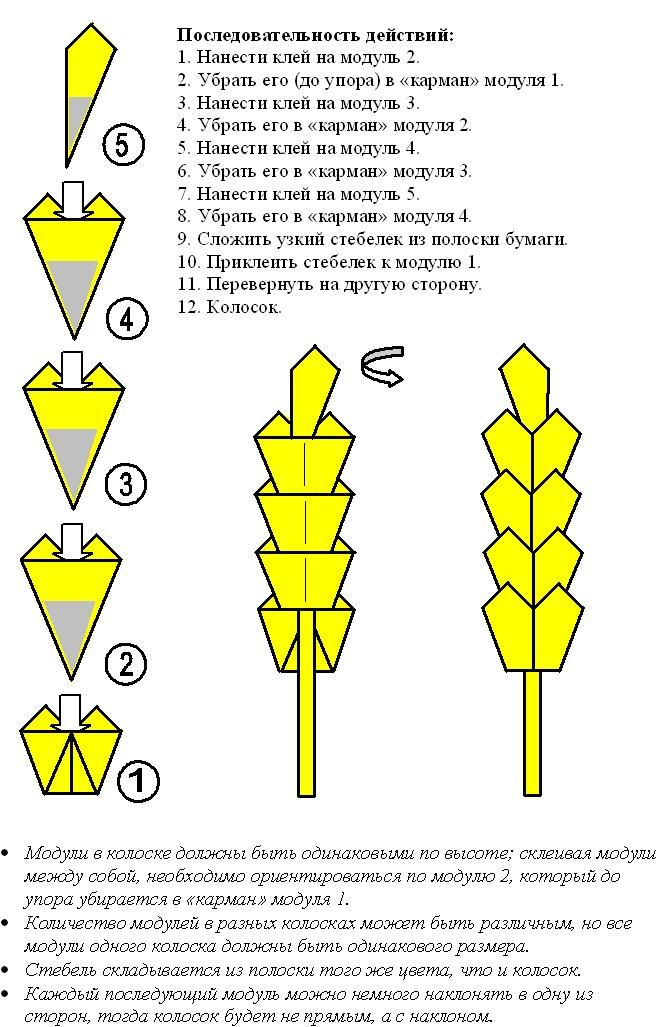 